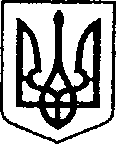                                                             Україна                                                                                        ЧЕРНІГІВСЬКА ОБЛАСТЬ         Н І Ж И Н С Ь К А    М І С Ь К А    Р А Д А                                                            62 сесія VII скликання             	Р І Ш Е Н Н Я       від 23 жовтня  2019  року         м. Ніжин                                № 23-62/2019Відповідно до статей 25, 26, 42, 59, 73 Закону України “Про місцеве самоврядування в Україні”, Земельного кодексу України, Податкового кодексу України, Закону України “Про оренду землі”, рішення Ніжинської міської ради шостого скликання від 08 липня 2015 року №6-69/2015 “Про затвердження місцевих податків”, Регламентy Ніжинської міської ради Чернігівської області, затвердженого рішенням Ніжинської міської ради Чернігівської області від 24 листопада 2015 року №1-2/2015 (із змінами), розглянувши клопотання підприємств та організацій, технічні документації щодо відведення земельних ділянок, міська рада вирішила:1. Надати згоду Релігійній Громаді Парафії Всіх Святих Української Православної Церкви Київського Патріархату м. Ніжина Чернігівської області на виготовлення технічної документації із землеустрою щодо встановлення (відновлення) меж земельної ділянки в натурі на (місцевості) земельної ділянки орієнтовною площею 0,6865 га за адресою: м.Ніжин, вул. Гребінки,29/31 для будівництва та обслуговування будівель громадських та релігійних організацій (розміщення Грецької Всіхсвяцької та Грецької Михайлівської церков), державний акт на право постійного користування землею № 280 від 13.04.1999 р.Термін дії дозволу – шість місяців.Пункт 2 про затвердження технічної документації із землеустрою щодо встановлення (відновлення) меж земельної ділянки в натурі (на місцевості) Приватному акціонерному товариству «Ніжинський завод сільськогосподарського машинобудування»(код ЄДРПОУ -14311643) земельну ділянку площею 0,1888га за адресою: м. Ніжин, вул.Шевченка,97/7 кадастровий номер 7410400000:03:019:0004, для розміщення та експлуатації основних, підсобних і допоміжних будівель та споруд підприємств переробної, машинобудівної та іншої промисловості),яка перебуває в постійному користуванні відповідно до Державного акту на право постійного користування землею № 287 від 25.06.1999р. Обмеження у використанні земельної ділянки площею 0,1888га встановлено у формі санітарно - захисної зони навколо об’єкта знято з порядку денного відповідно до ч. 2 ст. 29 Регламенту Ніжинської міської ради Чернігівської обл. VII скликання.3. Затвердити технічну документацію із землеустрою щодо встановлення (відновлення) меж земельної ділянки в натурі ( на місцевості) та надати у постійне користування Управлінню освіти Ніжинської міської ради (розміщення загальноосвітньої школи №4) земельну ділянку площею 0,0607га за адресою: м.Ніжин, вул.Козача,20, кадастровий номер 7410400000:03:012:0176, для будівництва та обслуговування будівель закладів освіти. Обмеження у використанні земельної ділянки не зареєстровані.Пункт 4 про надання згоди Ніжинській зразковій автомобільній школі товариства сприяння обороні України на виготовлення технічної документації із землеустрою щодо поділу земельної ділянки загальною площею 0,9198га за адресою: м. Ніжин, вул. Липіврізька,50а кадастровий номер 7410400000:02:004:0123 на дві окремі земельні ділянки:- земельна ділянка площею 0,8998 га за адресою: м. Ніжин, вул.Липіврізька,50а;- земельна ділянка площею 0,0200 га за адресою: м. Ніжин, вул.Липіврізька,50а;для будівництва та обслуговування будівель закладів освіти.Відповідно до витягу з Державного реєстру речових прав на нерухоме майно № 30335371 від 13.02.2019 року земельна ділянка перебуває в постійному користуванні Ніжинської зразкової автомобільної школи товариства сприяння обороні України знято з порядку денного відповідно до ч. 2 ст. 29 Регламенту Ніжинської міської ради Чернігівської обл. VII скликання.Пункт 5 про  внесення змін до пункту 4 рішення Ніжинської міської ради від 22 травня 2019 року № 31-55/2019 щодо надання згоди Приватному акціонерному товариству «Ніжинський завод сільськогосподарського машинобудування» на виготовлення технічної документації із землеустрою щодо встановлення (відновлення) меж земельної ділянки в натурі на (місцевості) земельної ділянки орієнтовною площею 9,6576га за адресою: м. Ніжин, вул.Шевченка, 109/1 в частині зміни площі земельної ділянки знято з порядку денного відповідно до ч. 2 ст. 29 Регламенту Ніжинської міської ради Чернігівської обл. VII скликання.6. Начальнику управління комунального майна та земельних відносин Ніжинської міської ради Онокало І.А. забезпечити оприлюднення даного рішення на офіційному сайті Ніжинської міської ради протягом п`яти робочих днів з дня його прийняття.7. Організацію виконання даного рішення покласти на першого заступника міського голови з питань діяльності виконавчих органів ради Олійника Г.М. та управління комунального майна та земельних відносин Ніжинської міської ради.8. Контроль за виконанням даного рішення покласти на постійну комісію міської ради з питань земельних відносин, будівництва, архітектури, інвестиційного розвитку міста та децентралізації ( голова комісії Деркач А.П.).Міський голова							       А.В. ЛінникПро надання згоди на виготовлення технічної документації із землеустрою, затвердження технічної документації, внесення змін в рішення міської ради щодо юридичних осіб.